WESTHILL HIGH SCHOOLINSTRUMENTAL MUSIC PROGRAMFair Share Fall 2017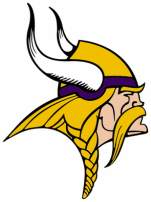 The Westhill High School Instrumental Music Programs have enjoyed tremendous success over the years, providing our students with high quality programs despite our relatively small size, and we expect the same for 2017-18.  Maintaining the program at its continued level of excellence requires a significant level of funding above the support provided by the Stamford Board of Education.  The total annual budget to run the Westhill High School Instrumental Music Programs is around $70K which covers the costs of instructors, transportation and gas, music, costumes, flags and countless incidentals.Rather than pass the entire cost to the students, a ‘fair share’ obligation for participation in the marching band is determined and consists of both a registration fee and fundraising.  This obligation allows the band program to collect the fees needed to carry out the projected activities for the year.The only way we can keep the Instrumental Music Programs affordable is to ensure that we receive the fees on time and if ALL of our families participate in active fundraising for the remaining amount.Fundraising participation: Fundraising participation includes twelve month support of ALL of the fundraising activities. Students participating in only one season (i.e. marching band, winter percussion, jazz band) are expected to continue fundraising support for a full twelve-month period.  Examples of fundraisers in the past:St. Leo’s FairIndoor Winter CompetitionsSupermarket CardsStop & Shop A+Other Fund Raisers:  Mixed Bag Sales, Candy Sales, Westhill High School Seat Cushion Sale, Tag Sale, Mattress SaleAs we approach the start of the competition season, help us keep our championship program affordable by helping us raise funds through these opportunities!Thanks,Westhill Band Parents AssociationWESTHILL HIGH SCHOOLINSTRUMENTAL MUSIC PROGRAMFair Share Fall 2017I understand that my and my family’s participation in supporting our financial fair share is essential to the operation of the Westhill High School Instrumental Music Program.  I understand that money earned during fundraising activities that I participate in will be used for these programs.  I understand that this fundraising money may not be earmarked for my student (unless otherwise noted), but will used to fund the program for all students that participate in it.  I agree that I am responsible for obligations represented by this promissory note.I have read and understand the 2017-18 WHSBPA Fair Share obligations. I intend to fulfill our financial and volunteer obligations for student _______________________________________, associated with the 2017-18 Marching Band season.Please initial the following to indicate your understanding of payments expected: _____ Fair Share payment of $275 to be made for each student/$200 for next sibling. _____ $32 fee for new band/color guard shoes (members will keep shoes for all seasons)_____ Participation in fundraising events __________________________________	     ___________________________________      Parent Signature 					Student SignatureNote:  Any band family in need of an amended payment schedule or payment assistance should contact Mr. Wyatt to arrange a confidential meeting to discuss available options.  This meeting should be arranged by the parent or guardian.  There are many opportunities throughout the year to raise money to cover costs and make the programs more affordable.  Students will not be excluded from any activity based on inability to pay.